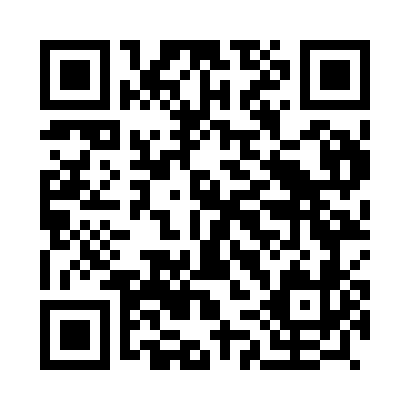 Prayer times for Frandina, PortugalWed 1 May 2024 - Fri 31 May 2024High Latitude Method: Angle Based RulePrayer Calculation Method: Muslim World LeagueAsar Calculation Method: HanafiPrayer times provided by https://www.salahtimes.comDateDayFajrSunriseDhuhrAsrMaghribIsha1Wed4:516:321:276:218:239:582Thu4:496:311:276:228:249:593Fri4:486:301:276:228:2510:014Sat4:466:291:276:238:2610:025Sun4:456:271:276:238:2710:036Mon4:436:261:276:248:2810:057Tue4:416:251:276:248:2910:068Wed4:406:241:276:258:3010:079Thu4:386:231:276:258:3110:0910Fri4:376:221:276:268:3210:1011Sat4:356:211:276:268:3310:1212Sun4:346:201:276:278:3310:1313Mon4:336:191:276:278:3410:1414Tue4:316:181:276:288:3510:1615Wed4:306:171:276:288:3610:1716Thu4:296:171:276:298:3710:1817Fri4:276:161:276:298:3810:2018Sat4:266:151:276:308:3910:2119Sun4:256:141:276:308:4010:2220Mon4:246:131:276:318:4110:2321Tue4:226:131:276:318:4110:2522Wed4:216:121:276:328:4210:2623Thu4:206:111:276:328:4310:2724Fri4:196:111:276:338:4410:2825Sat4:186:101:276:338:4510:3026Sun4:176:101:276:348:4510:3127Mon4:166:091:276:348:4610:3228Tue4:156:081:286:348:4710:3329Wed4:146:081:286:358:4810:3430Thu4:136:081:286:358:4810:3531Fri4:126:071:286:368:4910:36